VERSIÓN ESTENOGRÁFICA DE LA QUINTA SESIÓN EXTRAORDINARIA 2021DEL CONSEJO GENERAL DEL INSTITUTO DE ACCESO A LA INFORMACIÓN PÚBLICA Y PROTECCIÓN DE DATOS PERSONALES DEL ESTADO DE OAXACA(Celebrada el Lunes 22 de febrero de 2021, a las 16:06 horas)Sede: vía remota, por medios digitales. - - - - - - - - - - - - - - - - - - - - - - - - - - - - - - - - - - - - - Comisionada Presidenta Mtra. Antonieta Velásquez Chagoya:Muy buenas tardes a todas y todos los presentes, les damos la bienvenida a nuestra Quinta Sesión Extraordinaria 2021 del Consejo General de este Órgano Garante, misma que se desarrolla vía remota en atención a la contingencia de salud COVID-19 que está atravesando nuestro país, así como el acuerdo de fecha 30 de junio del año 2020 y el comunicado relativo al cumplimiento de las actividades concernientes al Instituto como Órgano Garante y Sujeto Obligado. Solicito a nuestro Secretario General de Acuerdos efectuar el pase de asistencia Correspondiente. - - - - - - - - - - - - - - - - - - - - - - - - - - - - - - - Comisionado Lic. Fernando Rodolfo Gómez Cuevas:Aquí me gustaría pedir un minuto de silencio en memoria del Doctor Carlos Salomón Velásquez Jarquín padre de la Comisionada que desafortunadamente falleció y por lo cual antes del pase de lista solicito podamos tomar un minuto de silencio. (Silencio). - - - - - - - - Gracias. - - - - - - - - - - - - - - - - - - - - - - - - - - - - - - - - - - - - - - - - - - - - - - - - - - - - - - - - - - - -Comisionada Presidenta Mtra. Antonieta Velásquez Chagoya:Gracias Comisionado, adelante Secretario. - - - - - - - - - - - - - - - - - - - - - - - - - - - - - - - - - - Secretario General de Acuerdos Lic. Guadalupe Gustavo Díaz Altamirano:Muchas gracias y muy buenas tardes Comisionada Presidenta, Comisionado y a todos los que nos siguen en esta transmisión en vivo. A continuación, procedo al pase de lista de asistencia de los integrantes del Consejo General de este Órgano Garante, Comisionado Licenciado Fernando Rodolfo Gómez Cuevas, (presente); Comisionada Maestra María Antonieta Velásquez Chagoya, (presente). - - - - -  - - - - - -  - - - - - - - - - - - - - - - - - - - - - - - Comisionada Presidenta con su autorización y después de efectuado el pase de lista de asistencia, le informo a usted que se encuentran presentes los integrantes del Consejo General. En consecuencia, con fundamento en el artículo 86 de la Ley de Transparencia y Acceso a la Información Pública para el Estado de Oaxaca y 25 del Reglamento Interno de este órgano garante, se declara la existencia del quórum legal. - - - Comisionada Presidenta Mtra. Antonieta Velásquez Chagoya:Gracias Secretario, a continuación procederemos al desahogo del punto número 2 (dos) del Orden del día, relativo a la declaración de instalación de la presente sesión, por lo que siendo las dieciséis horas con seis minutos del día 22 de febrero del año dos mil veintiuno, se declara formalmente instalada la Quinta Sesión Extraordinaria 2021 de este Consejo General del Instituto de Acceso a la Información Pública y Protección de Datos Personales del Estado de Oaxaca, muchas gracias.- - - - - - - - - - - - - - - - - - - - - - - - - - - - - - - - - - - - - Comisionada Presidenta Mtra. Antonieta Velásquez Chagoya:Se procede al desahogo del punto número 3 (tres) del orden del día consistente en la aprobación del mismo, y para ello, Comisionado, le solicito podamos obviar la lectura del orden del día tomando en consideración que la conocemos de manera previa al haberla recibido en tiempo y forma a través de los medios digitales correspondientes, por lo que procederé a recabar el sentido de nuestro voto, respecto de la aprobación del contenido del mismo. - - - - - - - - - - - - - - - - - - - - - - - -  - - - - - - - - - - - - - - - - - - - - - - - - - - - - - - - - - - - -Comisionado Licenciado Fernando Rodolfo Gómez Cuevas: Mi voto es a favor Presidenta. - - - - - - - - - - - - - - - - -- - - - - - - - - - - - - - - - - - - - - - - - - - - - - - - - - - - - - - - - -Comisionada Presidenta Mtra. María Antonieta Velásquez Chagoya: Gracias Comisionado, mi voto es a favor y en este sentido se aprueba por unanimidad de votos la dispensa de la lectura del orden del día y su contenido. - - - - - - - - - -  - - - - - - - - - - - - - - - Comisionada Presidenta Mtra. Antonieta Velásquez Chagoya: A continuación, procederemos a desahogar el punto número 4 (cuatro) del orden del día, relativo a la aprobación del Informe de actividades 2020 del Instituto de Acceso a la Información Pública y Protección de Datos Personales del Estado de Oaxaca que una servidora en su calidad de Comisionada Presidenta de este Instituto presentará ante el H. Congreso del Estado Libre y Soberano de Oaxaca. Por lo que solicito a nuestro Secretario General de Acuerdos se sirva dar cuenta de dicho asunto. - - - - - - - - - - - - - - - - - - - - - -  - Secretario General de Acuerdos Lic. Guadalupe Gustavo Díaz Altamirano:Muchas gracias Comisionada con la venia del Consejo damos cuenta del siguiente punto, relativo a la aprobación del Informe de actividades 2020 de esta Órgano Garante, cuyo documento fue circulado en tiempo y forma a cada una de las ponencias que conforman el Consejo General de este Instituto para su respectivo análisis y revisión, dicho documento contempla: una introducción, índice, gráficas y glosario así como también los alcances que ha tenido este Instituto Garante durante el ejercicio 2020 en sus temas sustanciales como los son el Derecho de Acceso a la Información Pública, la Protección de Datos Personales, Gobierno Abierto y Archivo. Todo lo anterior expuesto se fundamenta con el artículo 79 de la Ley de Transparencia y Acceso a la Información Pública para el Estado de Oaxaca; así como el artículo 5 fracción XXVI del Reglamento Interno vigente de este Organismo Garante, finalmente se hace de su conocimiento al Consejo General que la Comisionada  en calidad de Presidenta de este Órgano presentará dicho Informe al H. Congreso del Estado Libre y soberano del Estado Oaxaca. Es cuánto Comisionada, Comisionado. - - - - Comisionada Presidenta Mtra. María Antonieta Velásquez Chagoya: Gracias Secretario. Comisionado, procederé a recabar el sentido de nuestro voto, respecto del Informe 2020 del que se acaba de dar cuenta. - - - - - - - - - - - - - - - - - - - - - - - - - - - - - - - -  Comisionado Licenciado Fernando Rodolfo Gómez Cuevas: a favor Presidenta. - - - - - Comisionada Presidenta Mtra. María Antonieta Velásquez Chagoya: Gracias Comisionado, mi voto es a favor, en consecuencia, se aprueba por unanimidad el Informe de Actividades 2020 de este Órgano Garante  y se instruye al Secretario General de Acuerdos dar cumplimiento en los términos legales y administrativos correspondientes. - - Comisionada Presidenta Mtra. María Antonieta Velásquez Chagoya: Finalmente, para atender el último punto del orden del día, relativo a la clausura de la sesión y en virtud de que han sido desahogados todos y cada uno de los puntos del orden del día de esta sesión; siendo las dieciséis horas con diez minutos, del 22 de febrero del 2021 declaro clausurada la Quinta Sesión Extraordinaria 2021 del Instituto de Acceso a la Información Pública y Protección de Datos Personales del Estado de Oaxaca y válido el acuerdo que en esta fue aprobado. Se levanta la sesión; muchas gracias por su asistencia y muy buenas tardes. - - - - - - - -  - - - - - - - - - - - - - - - - - - - - - - - - - - - - - - - - - - - - - - - - - - MTRR*calv.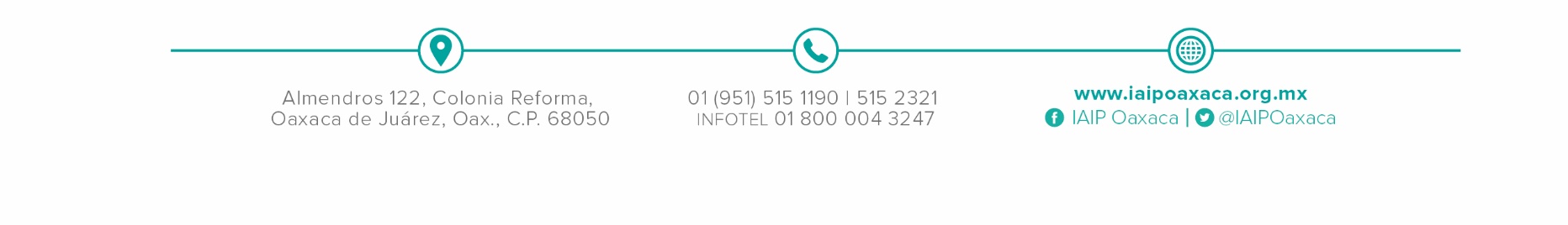 